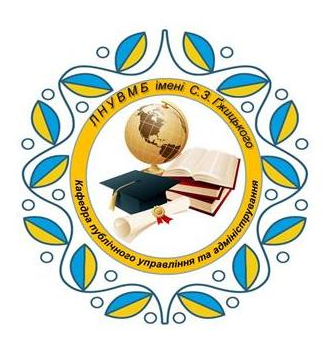 Львівський національний університетветеринарної медицини та біотехнологійімені С.З. ҐжицькогоКафедра публічного управліннята адмініструванняЗАПРОШУЄМО ДО УЧАСТІ У НАУКОВО-ПРАКТИЧНІЙ КОНФЕРЕНЦІЇСТУДЕНТІВ, АСПІРАНТІВ ТА МОЛОДИХ ВЧЕНИХ«ПУБЛІЧНЕ УПРАВЛІННЯ ТА АДМІНІСТРУВАННЯ В УМОВАХ ЗАГРОЗИ НАЦІОНАЛЬНІЙ БЕЗПЕЦІ УКРАЇНИ»19 квітня 2022 р.кафедра публічного управління та адмініструванняЛьвівського національного університету ветеринарної медицини та біотехнологій імені С.З. ҐжицькогоОсновні напрями роботи конференції:1. Сучасні тенденції трансформації системи публічного управління.2. Публічне управління та адміністрування в контексті національної безпеки.3. Консолідація суспільства і органів публічної влади в особливий період.4. Забезпечення соціально-економічного розвитку на сучасному етапі.5. Соціалізаційні процеси серед молоді в контексті самоідентифікації.6. Механізми економічного врядування України в умовах військової загрози.7. Публічне управління у гуманітарній сфері під час військової агресії.Мови конференції: українська.Для участі у конференції необхідно до 18 квітня 2022 року надіслати на електронну адреси: pua_kafedra@ukr.net або parubchak_io@ukr.net з приміткою «На конференцію»: - тези; - заявку з відомостями про авторів.Матеріали для участі у конференції (тези та заявка) потрібно називати із зазначенням номеру секції, прізвища та виду документа: наприклад, 1_Петренко_тези, 1_Петренко_заявка.Тези доповідей будуть опубліковані в електронному збірнику матеріалів конференції та розміщені на сторінці кафедри публічного управління та адміністрування сайту університету.Участь у конференції – безкоштовна!Вимоги до оформлення тез доповідейТекст тез доповідей подається у форматі Word для Windows XP (розширення .doc, .docх або .rtf.) до 4 повних сторінок (разом із бібліографією, таблицями й рисунками). Розмір аркуша – А4. Розміри полів: 20 мм з усіх сторін. Гарнітура – Times New Roman, 14 кегль, міжрядковий інтервал – 1 (одинарний), абзац – 1,25 см, вирівнювання - за шириною сторінки, без переносу слів.На адресу оргкомітету надсилаються тези доповідей в електронному вигляді без нумерації сторінок. Структура тез доповідейПерший рядок - назва (напівжирні прописні літери, вирівнювання по центру, без абзацного відступу).Другий рядок – ім’я та прізвище автора.Третій рядок – дані про наукового керівника (ім’я та прізвище, науковий ступінь, вчене звання).Четвертий – назва навчального закладу.Другий, третій і четвертий рядки набираються курсивом з вирівнюванням по правому краю.Через рядок з абзацу друкується основний текст.Через рядок після основного тексту друкується список використаних джерел (не більше 5 джерел) згідно Національного стандарту України ДСТУ 8302:2015 «Інформація та документація. Бібліографічне посилання. Загальні положення та правила складання».Текст друкується в авторській редакції (відповідальність за зміст, граматичну та стилістичну правильність текстів несе автор).Зразок оформлення тез доповідейЗАЯВКАДЛЯ УЧАСТІ У НАУКОВО-ПРАКТИЧНІЙ КОНФЕРЕНЦІЇСТУДЕНТІВ, АСПІРАНТІВ ТА МОЛОДИХ ВЧЕНИХ«ПУБЛІЧНЕ УПРАВЛІННЯ ТА АДМІНІСТРУВАННЯ В УМОВАХ ЗАГРОЗИ НАЦІОНАЛЬНІЙ БЕЗПЕЦІ УКРАЇНИ»яка відбудеться 19 квітня 2022 р.на базі кафедри публічного управління та адмініструванняЛьвівського національного університету ветеринарної медицини та біотехнологій імені С.З. ҐжицькогоКонтактні телефони067-341-73-53 – Парубчак Іван Орестович, завідувач кафедри публічного управління та адміністрування067-289-30-59 – Матвеєва Мар’яна Петрівна, доцент кафедри публічного управління та адмініструванняНАЗВАОрест Петренконауковий керівник - Іван Сікорський, д.е.н., професорНУ «Львівська політехніка»Текст текст текст…[1, с. 11] Список використаних джерелНазва організаціїІнформація про учасникаПрізвище ІмʼяПо батьковіІнститут (факультет)КурсКонтактний телефонE-mail:Інформація про наукового керівникаПрізвище ІмʼяПо батьковіВчене звання, науковий ступіньПосадаСекціяНазва доповіді